NHS COMMUNITY SERVICE 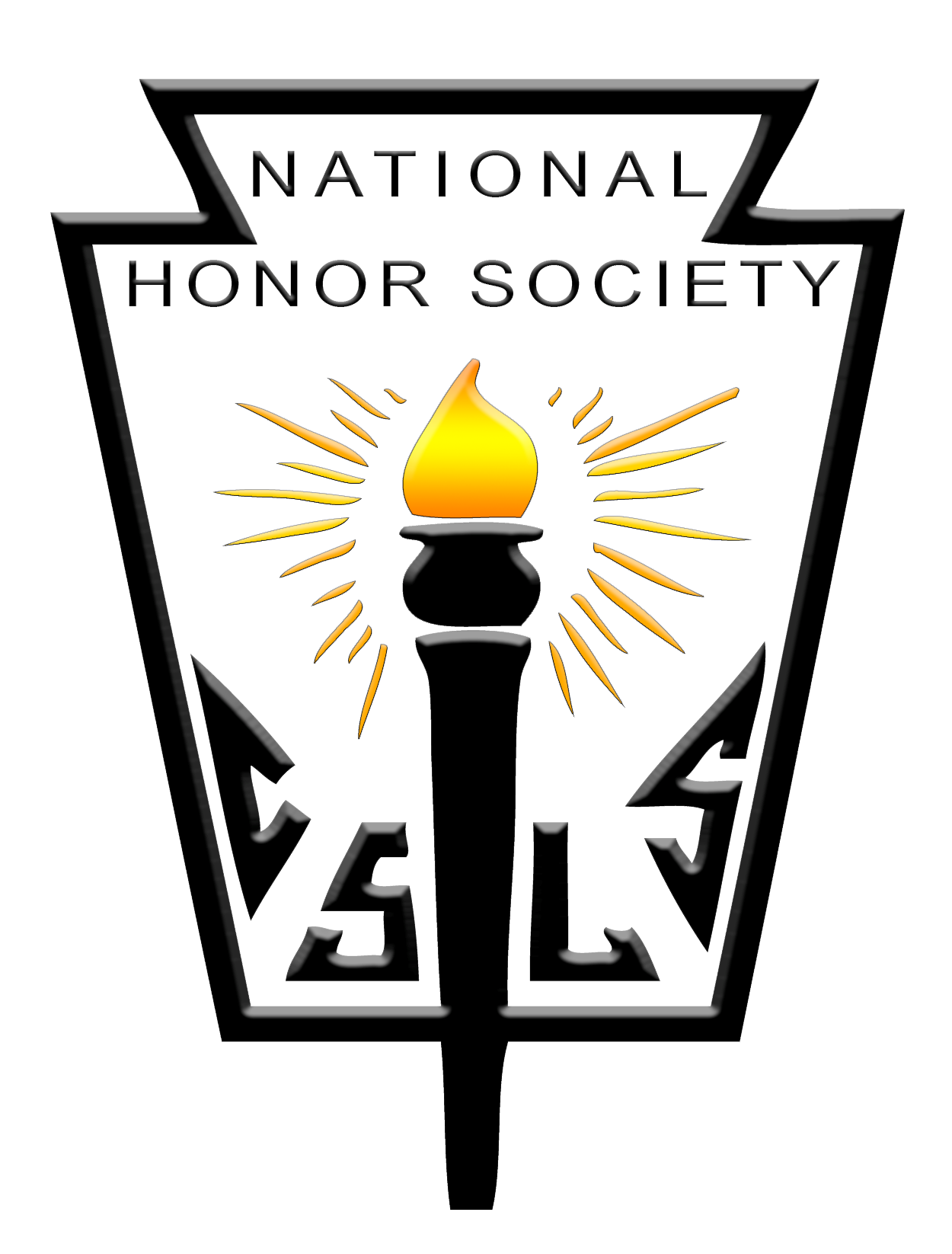 IN SCHOOL TUTORING LOG FORM 2020/2021 NHS MEMBER : ___________________________________ Please fill in the above information as requested. Turn the completed log form into Mrs. Myers or Mrs. Tejada. A maximum of 10 volunteer hours can be earned tutoring. This tutoring must be supervised by a Penn Manor teacher. Any questions can be directed to the advisers. DATE TUTORED SUBJECT/ROOM# TEACHER SIGNATURE 